INSTRUCCIONESEnvíe este formulario relleno en formato PDF del 15 de enero al 15 de marzo de 2018 a la dirección electrónica: emprendesocial@ucm.es. El asunto del mensaje debe ser: Candidatura Modalidad PROYECTO I Premios Emprendedor Social UCM-Santander.Debe añadir al formulario, en el mismo documento, resumen del proyecto, con una extensión no inferior a 6 hojas in superior a 12, cumplimentado en Times New Roman, 12 puntos, interlineado sencillo.Debe incorporarse también video de presentación del proyecto de una duración no superior a 2 minutos. Se realizará en formato mp4, y podrá ser presentado bien a través de un enlace de visualización (YouTube, Vimeo…), bien a través de cualquiera de los sistemas de compartición de archivos (Google Drive, Dropbox, Onedrive…).UNIVERSIDAD COMPLUTENSE DE MADRIDPremios Emprendedor Social UCM –Santander (Modalidad PROYECTO)Formulario de InscripciónDenominación del proyectoSector de actividad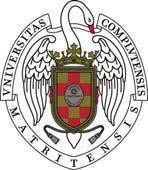 Rama de conocimientoArtes y Humanidades 	Ciencias 	Ciencias de la Salud 	CC. Sociales y Jurídicas 	Ingenierías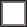 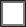 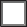 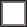 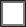 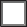 (1) Deberán aparecer todos los integrantes del grupo promotor a efectos del Diploma.Equipo  Promotor (Max.  4 Participantes por Equipo)  (1)Equipo  Promotor (Max.  4 Participantes por Equipo)  (1)Equipo  Promotor (Max.  4 Participantes por Equipo)  (1)Nombre y Apellidos:Nombre y Apellidos:DNITitulación que cursaTitulación que cursaCréditos superadosE-MailE-MailTeléfonoFecha 	Firma del promotorNombre y Apellidos:Nombre y Apellidos:DNITitulación que cursaTitulación que cursaCréditos superadosE-MailE-MailTeléfonoFecha 	Firma del promotorNombre y Apellidos:Nombre y Apellidos:DNITitulación que cursaTitulación que cursaCréditos superadosE-MailE-MailTeléfonoFecha 	Firma del promotorNombre y Apellidos:Nombre y Apellidos:DNITitulación que cursaTitulación que cursaCréditos superadosE-MailE-MailTeléfonoFecha 	Firma del promotor